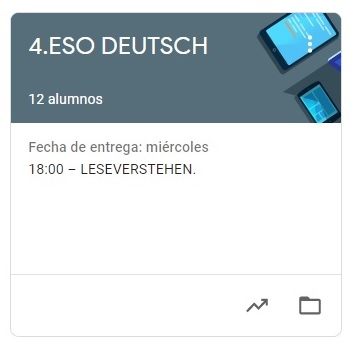 4. ESO DEUTSCHHAUSAUFGABEN  VOM  1. BIS 5. JUNI VAMOS A SEGUIR TRABAJANDO LA PLATAFORMA CLASSROOM PARA QUE ME VAYÁIS ENVIANDO LAS TAREAS QUE PONGO SIGUENDO EL PLAZO MARCADO.UNA VEZ CORREGIDA LA TAREA, OS LA DEVUELVO CON UNA NOTA Y UN COMENTARIO. DIE HAUSAUFAGABEN SIND: MONTAG, DER 1. :WECHSELPRÄPOSITIONENDIENSTAG, DER 2. :DER BRIEFDONNERSTAG, DER 4. : LESEVERSTEHEN